ПЗ по УИП  на тему «Сетевые методы планирования и управления», которые используются, например, в организации технической подготовки производстваКлючевые понятия: техническая, конструкторская, технологическая, орга-низационно-плановая подготовка производства; внезаводская и внутриза-водская техническая подготовка производства; технологичность изделия; конструкторская и технологическая преемственнность; Единая система технологической документации (ЕСКД); Единая система технологической документации (ЕСТД); Система сетевого планирования и управления (Сис-тема СПУ).ПланКонструкторская подготовка производства.Технологическая подготовка производства.Система сетевого планирования и управления.Задача 1Определить общую календарную длительность (в неделях) выполнения отдельных этапов технической  подготовки производства изделия, а также длительность цикла подготовки производства при последовательном и па-раллельно-последовательном выполнении отдельных этапов.	Исходные данные. В процессе подготовки производства выделены сле-дующие этапы: I – конструкторская разработка чертежей; II – контроль и со-гласование чертежей на технологичность; III – разработка технологических процессов.	Изделие включает 500 оригинальных деталей. Средняя норма на разра-ботку чертежа одной детали 12 ч, на его контроль и согласование на техноло-гичность 2,5 ч, на разработку технологического процесса на деталь – 16 ч.	На выполнении работ по I этапу занято 22 человека, по II этапу 6 чело-век, по III этапу 9 человек. Продолжительность рабочей недели 40 ч. Приве-денные нормы перевыполняются в среднем на 20%.РешениеОпределение трудоемкости выполняемых работ по каждому этапу (Tк)Тк = Nк tк//Кв.где N – объем работ по к-му этапу в натуральном выражении;      tк – трудоемкость на одну деталь по к-му этапу, ч;      Кв. – коэффициент выполнения норм по к-му этапу.(ч) = 125 недель(ч) = 26 недель(ч) = 167 недельОпределить длительность выполнения работ по каждому этапу (где Чк – численность исполнений по к-му этапу.Длительность цикла технической подготовки производства при последовательном выполнении этаповТц(посл) = 6 + 4,5 + 19 = 29,5 (недель).Длительность цикла технической подготовки при параллельно-последовательном выполнении этапов.Тц(n – n) = 29,5 – (4,5 + 4,5) = 20,5 (недель).Примечание. Временем сдвига в выполнении смежных этапов (2,5 ч) пренебрегли.Задача 2Определить критический путь и его длительность (в неделях), оценить возможность выполнения комплекса работ в установленные сроки, а также при необходимости перераспределения трудовых ресурсов. 	Исходные данные. Директивный срок выполнения комплекса работ равен 19 недель.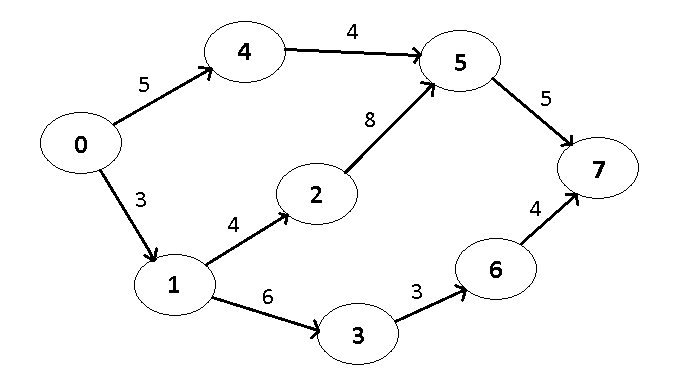 Рис. 1. Сетевой графикРешение Определяется длительность полных путейL(0 – 4 – 5 – 7) = 5 + 4 + 5 = 14.L(0 – 1 – 2 – 5 – 7) = 3 + 4 + 8 + 5 = 20.L(0 – 1 – 3 – 6 – 7) = 3 + 6 + 3 + 4 = 16.Lкр = 20 недель. Директивный срок Тд = 19 недель.2. Директивный срок меньше длительности критического пути, следо-вательно, необходимо сократить критический за счет перераспределения ра-бот. Наибольшие резервы времени имеют работы на ненапряженном пути L(0 – 4 – 5 – 7). При условии взаимозаменяемости исполнителей работ 2–5 и 4–5 можно сократить продолжительность работы 2–5 на одну неделю, увели-чив при этом продолжительность работы 4–5 до 5 недель. Задача 3	Определить количество конструкторов отдела главного технолога, занятых проектированием специального технологического оснащения.	Исходные данные. Необходимо спроектировать технологическую ос-настку для 210 оригинальных деталей. Коэффициенты оснащения равны: по приспособлениям – 1,5; по штампам – 0,1; по пресс-формам – 0,2; по режу-щему и мерительному инструменту – 2,0. Средняя трудоемкость проектиро-вания: приспособления – 30 е.-ч; штампа – 40 н.-ч; пресс-форм – 35 н.-ч; ин-струмента – 8 н.-ч.	Объем дополнительных работ, поручаемых конструкторам, равен 400 н.-ч. Нормы времени на конструкторские работы перевыполняются в среднем на 30%. Календарный срок выполнения работ по проектированию – 2 месяца. Среднее число рабочих дней в месяце 21. Продолжительность рабочего дня конструктора – 8 часов.Задача 4	Построив сетевой график конструкторской подготовки производства и определить длительность критического пути.	Исходные данные приведены в таблице. Таблица 1Перечень работ по выполнению технической подготовкипроизводства автомобиляВопросы к ПЗ по «СПУ»:1.Дайте определение сетевой модели планирования и управления.2. Дайте определение работы в СПУ.3. Сформулируйте определение события в СПУ.4. Расскажите об условных обозначениях работы в СПУ.5. Расскажите об условных обозначениях событий в СПУ.6. Виды путей в СПУ, дайте определения.7. Критический путь в сетевом  графике – он самый длинный или самый короткий. Может ли быть несколько критических путей в сетевом графике?8. Оптимизация сетевого графика как  сравнение директивного и критического пути, расскажите об оптимизации в СПУ.9. В каких случаях сетевой график нуждается в перестройку?10. Компьютерные программы для целей СПУ, расскажите о них.11. Области применения СПУ.ЛИТЕРАТУРА1.Кожекин Г.А. Практикум по организации производства. –Мн.: ИУП, 2003 г.2. Афитов Э.А. Планирование на предприятии. – Мн.:  Вышэйшая школа. 2001.№ п/пКод работНазвание работПродол-житель-ность недель11–1Разработка технического задания и составление эскизного проекта821–2Составление технического проекта двигателя1831–3Составление технического проекта карбюратора841–4Составление технического проекта системы выхлопа1052–5Составление рабочего проекта двигателя1663–6Составление рабочего проекта карбюратора874–7Составление рабочего проекта системы выхлопа882–8Составление проекта оснастки двигателя1893–9Составление проекта оснастки карбюратора6104–10Составление проекта оснастки системы выхлопа8118–11Изготовление оснастки двигателя20129–12Изготовление оснастки карбюратора81310–13Изготовление оснастки системы выхлопа10145–14Изготовление опытного образца двигателя16156–15Изготовление опытного образца карбюратора6167–16Изготовление опытного образца системы выхлопа81714–17 15–17 16–17Сборка опытного образца автомобиля41817–18Испытание опытного образца автомобиля81918–19Внесение изменений по результатам испытаний82019–20Освоение массового производства16